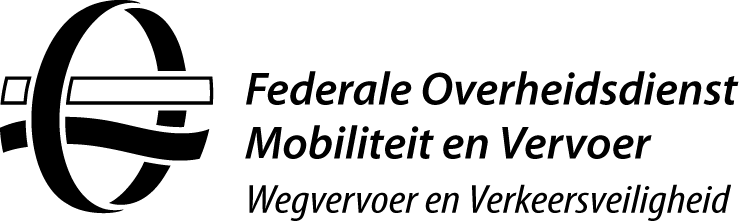 Aanvraag erkenning als hersteller tachografen: Wijziging / Stopzetting / DuplicaatDe aanvrager De aanvrager Erkenningsnummer erkende werkplaatsBB     ContactpersoonTelefoon/Fax-nummerGsm-nummerE-mail  1. Wijziging erkenning als hersteller tachografenOp ondernemingsniveau	Wijziging van de naam van de vestigingseenheid	Adreswijziging van de vestigingseenheid / maatschappelijke zetel	Wijziging van het juridisch statuut	Wijziging van de contactgegevens 	Andere wijzigingOp personeelsniveauDe lijst met de persoonlijke gegevens van de betrokken hersteller(s) dient te worden aangevuld –zie punt 4.	Vertrek van een hersteller 	Nieuw personeelslid – opleidingsattest(en) mee te sturen in bijlage	Personeel is nog in dienst, maar hij/zij oefent geen activiteit als hersteller           van tachografen meer uit	Hersteller die één of meerdere opleidingen gevolgd heeft – opleidingsattest(en) mee te sturen in bijlageBijkomende  informatie inzake de wijziging en/of opmerkingen: 2. Stopzetting erkenning als hersteller tachografen	Wenst de werkzaamheden stop te zetten op datum van      /     /20     . 3. Opvragen duplicaat erkenningscertificaat	Hierbij verklaar ik niet in het bezit te zijn van het laatst afgeleverde erkenningscertificaat en vraag dan ook om een duplicaat op te sturen 4. Lijst met de betrokken hersteller(s)4. Lijst met de betrokken hersteller(s)Naam - VoornaamRijksregisternummerDatum en handtekening van de aanvrager:Aantal bijlagen:      Gelieve uw aanvraag bij voorkeur per mail te versturen naar: Techdriving@mobilit.fgov.be